В рамках программы «Земский доктор» нацпроекта «Здравоохранение» в Залегощенской ЦРБ работает врач-стоматолог Олег ЖуковВрач-стоматолог районной поликлиники Олег Жуков за короткое время снискал доверие и уважение залегощенцев. По отзывам пациентов и руководства, он уже наработал себе положительную характеристику.В Залегощенскую центральную районную больницу за последнее время пришло немало новых докторов, в том числе молодых специалистов. Это результат серьёзной и целенаправленной работы руководства ЦРБ по привлечению молодых кадров. Сегодня государство создаёт дополнительные материальные стимулы для врачей, которые согласны работать в селе. Один из них – участие в программе «Земский доктор» в рамках нацпроекта «Здравоохранение».Общительный, жизнерадостный, улыбчивый молодой доктор Жуков легко располагает к себе пациентов. Многие забывают о боли, с которой к нему пришли.Первый профессиональный опыт врач-стоматолог Жуков получил именно в нашей поликлинике. Он хорошо запомнил своего первого пациента.– Это был молодой парень, – рассказывает Олег Алексеевич. – Случай, надо сказать, оказался непростой: нужно было чистить и пломбировать каналы, в общем, лечить по полной. Я справился.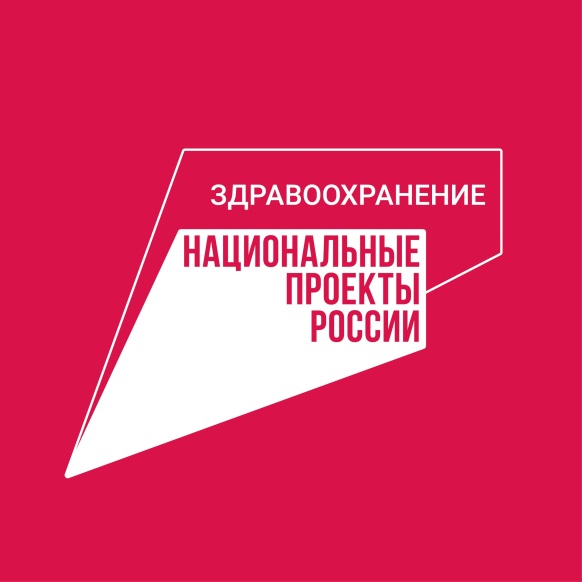 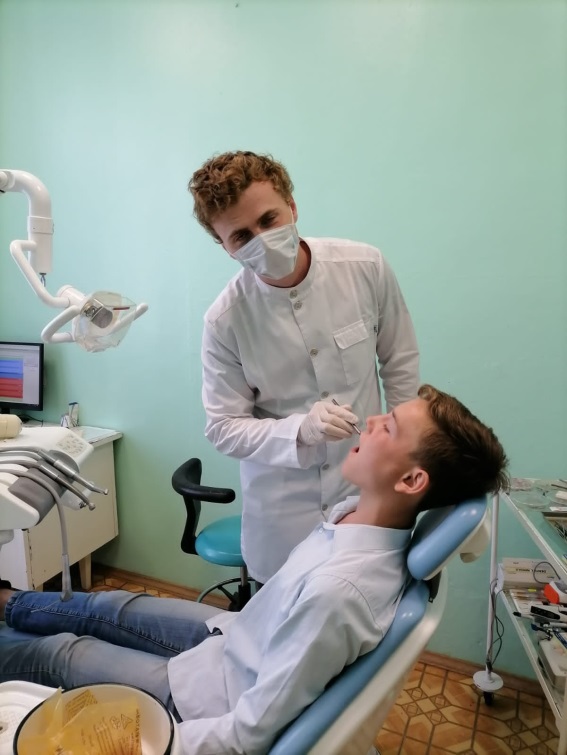 